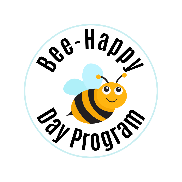 Private Pay All Private Pay fees will be assessed based on income.Sliding Scale payments are based on household income.To receive sliding scale consideration, please provide a tax return or 2 recent pay stubs.  The scale is based on line 1 of your 1040 or the gross amount annualized for your 2 pay stubs.All attendance fees are expected to be paid in advance of services.If you are absent that fee is still charged due to staffing is done based on attendance.WEDNESDAY-FRIDAY(9:00 am-3:00 p.m.)Please ask about our scholarships for those who do not fit in this pay range.Gross IncomeAttendance3 x Week 2 x Week 1 x Week$110,000 and up$80.00$60.00 $30.00$57,212-$109,999$70.00$50.00$25.00$44,975-$57,211$55.00$40.00$20.00$32,500-$44,974$40.00$30.00$15.00$18,000-$32,499$25.00$20.00$10.00